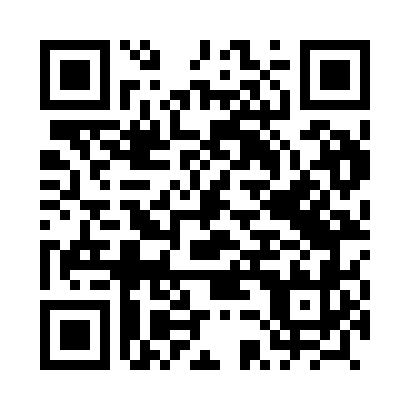 Prayer times for Krzecze, PolandMon 1 Apr 2024 - Tue 30 Apr 2024High Latitude Method: Angle Based RulePrayer Calculation Method: Muslim World LeagueAsar Calculation Method: HanafiPrayer times provided by https://www.salahtimes.comDateDayFajrSunriseDhuhrAsrMaghribIsha1Mon3:556:0112:324:587:059:032Tue3:525:5912:325:007:069:053Wed3:495:5612:325:017:089:074Thu3:465:5412:315:027:109:105Fri3:435:5112:315:047:129:126Sat3:405:4912:315:057:149:157Sun3:365:4712:315:067:169:188Mon3:335:4412:305:087:179:209Tue3:305:4212:305:097:199:2310Wed3:275:4012:305:107:219:2611Thu3:235:3712:305:117:239:2812Fri3:205:3512:295:137:259:3113Sat3:165:3312:295:147:279:3414Sun3:135:3012:295:157:289:3715Mon3:095:2812:295:167:309:4016Tue3:065:2612:285:187:329:4217Wed3:025:2312:285:197:349:4518Thu2:595:2112:285:207:369:4819Fri2:555:1912:285:217:379:5220Sat2:515:1712:275:237:399:5521Sun2:475:1412:275:247:419:5822Mon2:445:1212:275:257:4310:0123Tue2:405:1012:275:267:4510:0424Wed2:365:0812:275:277:4710:0825Thu2:325:0612:265:287:4810:1126Fri2:285:0312:265:297:5010:1427Sat2:245:0112:265:317:5210:1828Sun2:194:5912:265:327:5410:2229Mon2:154:5712:265:337:5610:2530Tue2:144:5512:265:347:5710:29